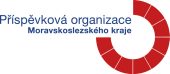 Střední škola, Základní škola a Mateřská škola, Karviná, příspěvková organizaceKomenského 614/2, 735 06 Karviná – Nové MěstoHodnocení akceŠkolní výletDne 8. 6. 2021 se žáci autistických tříd (IX. C, III. C a IV. C) vydali na výlet do Petrovic u Karviné. Dětem se líbila cesta autobusem i procházka, při které poznávaly přírodu. Počasí bylo opravdu teplé, a tak nemohlo chybět nanukové osvěžení. V samotném cíli si žáci vyzkoušeli herní koutek v zámecké zahradě v Petrovicích.Všichni jsme si výlet moc užili.Zapsala: Kubalová Renáta V Karviné 8. 6. 2021								Žáci a pedagogové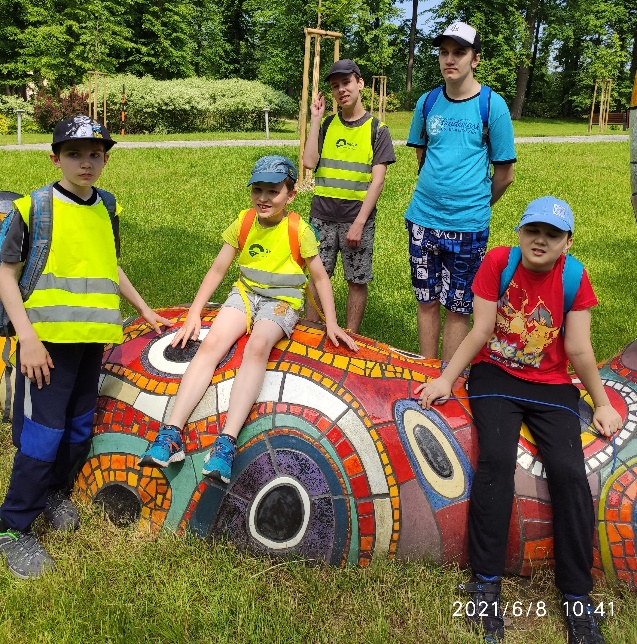 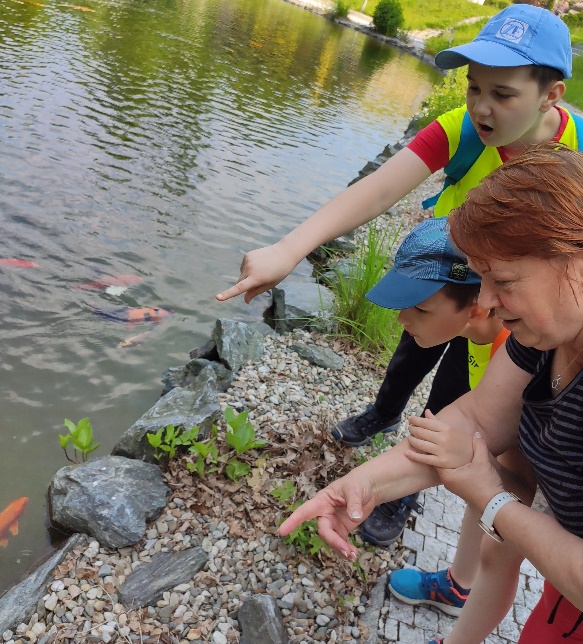 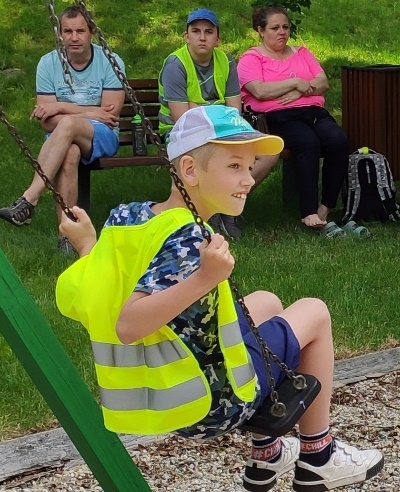 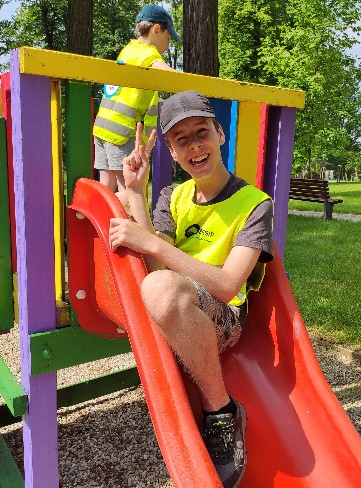 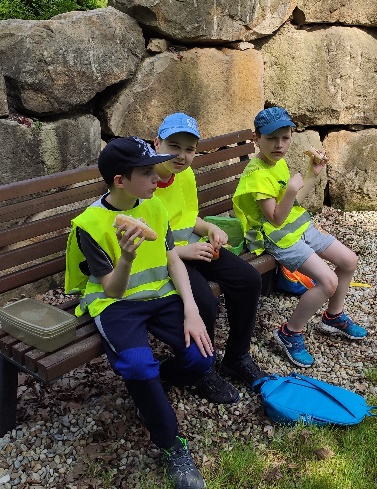 